Public Consultation Questions—Green Project for Yarnfield (Close of consultation 6th October 2020) 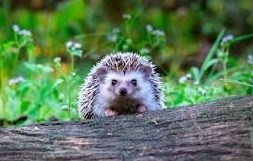 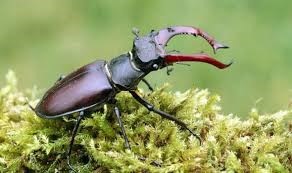 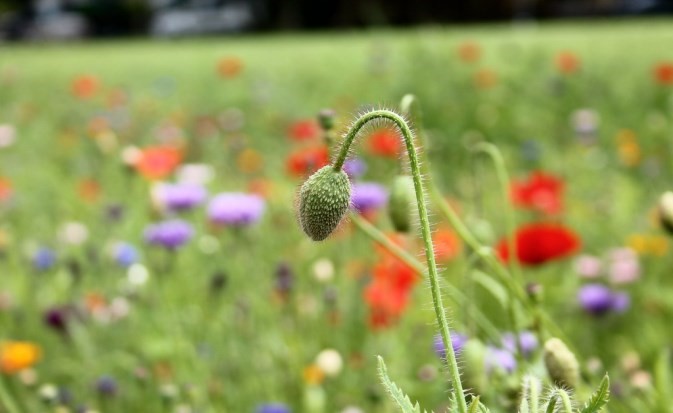 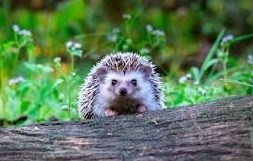 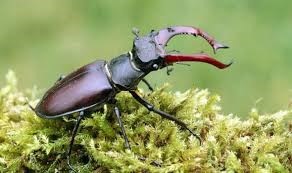 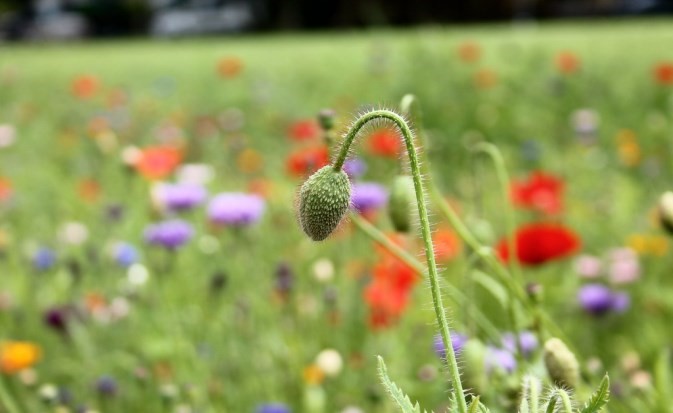 Please return to the Parish Clerk by 6 October 2020: Email: ycmclerk@gmail.com Text: 07546456771 To: 5 De Havilland Drive, Yarnfield Please complete the public consultation questionnaire and return to the Parish Clerk by 6 October 2020: Email ycmclerk@gmail.com Text: 07546456771  1.  Do you agree with the aim of the project?  Do you agree with the aim of the project?  2. How would you rank the proposals? ( 1—6; with 1 being your first priority and 6 your last priority ) How would you rank the proposals? ( 1—6; with 1 being your first priority and 6 your last priority ) New approach to grass cutting leaving areas for wildflowers and insects Community orchard—native trees including fruit and nuts. Improvements to the drainage of the Village Green Community garden Nature trails Bat and bird boxes 3.  Are there any other ideas you would like to see incorporated?  Are there any other ideas you would like to see incorporated? 4. If you want to be kept informed about the project please provide a contact email address. If you want to be kept informed about the project please provide a contact email address. 